Fw: nabídka CODAN ARGUSXXXXmeditechpo 26. 10. 2020 10:12KomuXXXXnnm>;Kopie:XXXXnnm>;6 Počet příloh: 1 (318 kB) meditech_20201026_100438.pdf;Dobrý den, paní XXXX,přílohou Vám zasílám potvrzené objednávky.Velmi děkujemeXXXXMEDITECH, s.r.o.Vídeňská122, 619 00 Brno tel: +XXXXwww.meditech.cz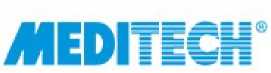 	 Forwarded by XXXX/Meditech on 23.10.2020 17:41From:	"XXXXnnm"To:	"XXXXmeditech"Cc:	"XXXXnnm"Date:	23.10.2020 15:36Subject: Re: nabídka CODAN ARGUSDobrý den,na základě nabídky zaslané kolegovi XXXX posílám dvě objednávky na infúzní techniku. Oproti cenové nabídce jsme v objednávce navýšili počet dávkovačů Argus 616 také na 20ks. Prosím o informaci o dodacích lhůtách.Prosím o potvrzení přijeti objednávky.Děkuji a přeji pěkný den, XXXXXXXX)oddělení zdravotnické technikyNemocnice Nové Město na Moravě, příspěvková organizace Žďárská 610592 31 Nové Město na MoravěIČ 00842001 DIČ CZ00842001 tel: XXXXemail: XXXXOd: XXXXnnmOdesláno: 23. října 2020 14:33Komu: XXXXnnmPředmět: FW: nabídka CODAN ARGUSFrom: XXXXmeditech]Sent: Friday, October 23, 2020 2:05 PMTo: XXXXnnmCc: XXXXmeditechSubject: nabídka CODAN ARGUSDobrý den, pane XXXX,děkujeme za zájem o naše produkty. Termín dodání je možný až koncem listopadu. Aktálně sme bohužel vyprodaní. Prosím o informaci, zda je to pro Vás přijatelné a máme s dodávkou k Vám počítat. Děkuji mnohokrát.S pozdravem a přáním pěkného dne, XXXX MEDITECH, s.r.o.Vídeňská 122, 619 00 Brnotel: +XXXXXXXX www.meditech.cz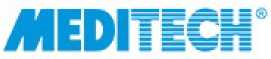 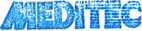 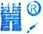 OBJEDNÁVKA č. 661/2020/TOObjednávámeDodavatel potvrzením objednávky výslovně souhlasí se zveřejněním celého textu této objednávky a cenové nabídky dodavatele (přesahuje-li částku 50.000,- Kč bez DPH) v informačním systému veřejné správy - Registru smluv dle z.č. 340/2015 Sb. Smluvní strany se dohodly, že zákonnou povinnost dle § 5 odst. 2 zákona o registru smluv splní objednatel.Zboží zašlete na adresu:Nemocnice Nové Město na Moravě, příspěvková organizaceOddělení zdravotnické technikyvyřizuje: XXXX telefon: XXXX email: XXXXPol.MnožstvíNázev1.20 ksArgus 616 S InCare dle CN ze dne 23. 10. 2020pro:pro:Nemocnice